Onze Algemene Vergadering in combo met de BBOT-EXPO gaat door op 11 maart 2023.Daarvoor hebben we een unieke locatie vastgelegd. 
Maison de la Poste, volledig gerenoveerd in 2020, een magische authentieke ontmoetingsplaats met ruime parking. Een prachtige ruimte waarvoor we onze leveranciers oproepen om deze met boeiende standen in te richten. 
Meld u aan als standhouder om uw bedrijf onder de aandacht te brengen van 85% van de zelfstandige orthopedische technologen (orthesisten, prothesisten, bandagisten, orthopedische schoentechnologen en verstrekkers van mobiliteitshulpmiddelen) van België.
Op deze jaarlijkse bijeenkomst nemen onze leden de tijd om rond te kijken wat er nieuw is op de markt. Hebt u innovatieve OT hulpmiddelen en technieken in uw assortiment? Vernieuwende toepassingen die verstrekkers bijstaan om hun verstrekkingen kwalitatief aan te passen aan de huidige evoluties, de kosten te beperken en hun efficiëntie te verhogen?IT toepassingen voor administratie? Bent u mee met de veranderingen die op ons afkomen? Deel dit dan met onze bezoekers!

Schrijf u in voor 10 februari 2023.

Wat wij aanbieden
Een standplaats van min. 6m² met 2 stoelen en 1 tafel. 

Kosten 
Voor onze actieve leden leveranciers is dit gratis.
Voor de steunende leden: 660€
Andere standhouders: 950€

Vul bijgevoegd formulier in en mail het naar: secretariaat@bbot.be. Wij zorgen voor de opvolging.

Met vriendelijke groeten,

Gudrun Cuyt, secretariaat BBOT
Inschrijvingsformulier STAND 11 maart 2023
(indienen voor 10 februari 2023) Duid uw keuze aan a.u.b.:OPTIE 1: ik word effectief lid van de BBOT en krijg een gratis basisstand	880€OPTIE 2: ik word steunend lid leverancier (580€) en een stand (660€)	1240€OPTIE 3: eenmalige huur basisstand	950€Uw gegevens:Firmanaam: 	Adres: 	Verantwoordelijke voor de stand:………………………………………………………………………………………….GSM: 	BTW nummer: ……………………………………………………………………………………………StandplaatsKruis aan met welk soort stand u wenst deel te nemenReglementElke deelnemer dient zich vooraf in te schrijven aan de hand van dit formulier.Opbouw stand: vanaf 7u. 
De stand moet voor 11u opgebouwd zijn. Indien u grote volumes wilt binnenbrengen houdt er dan rekening mee dat u vroeg genoeg komt zodat de andere exposanten u niet in de weg staan.De organisator voorziet enkel het vooraf vermeldde materiaal (1 tafel, 2 stoelen).Na sluitingstijd (18u30) moet de standplaats zo snel mogelijk worden ontruimd.DATUM 	HANDTEKENING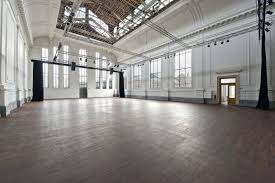 
Uw ideale doelgroep, het ideale moment, zorgt u voor de ideale inhoud?Zo maken we er samen een win-win situatie van!Basisstand van 6m² inclusief tafel en 2 stoelenExtra m², geef aan hoeveel (wordt toegestaan binnen redelijke normen)Extra meubilair, zelf regelen via https://www.classicdesignrental.be/ (Info@classicdesignrental.be) Extra verlichting voor de standen (2 per stand) en kabels en toebehoren aan 70€Aantal personen aanwezig (verplicht doorgeven voor de catering) aan 40€Andere vraag: